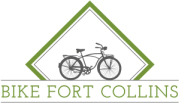  Bike Fort CollinsBoard of Directors Candidate ApplicationDate ________________Name	__________________________________________________________                                      First                                               Last                                     ResidenceAddress	________________________________________________________________Phone: Home- ________________________Cell-_________________________________	E-mail _________________________________________________________________Relevant occupational experience____________________________________________________________________________________________________________________________________________________________________________________________________________________________________________________________________________________________Please list boards and committees that you serve on, or have served on (business, civic, community, fraternal, political, professional, recreational, religious, social).Organization                                   Role/Title                             Dates of Service____________________________________________________________________________________________________________________________________________________________________________________________________________________________________________________________________________________________Education/Training/Certificates	_______________________________________________________________________	_______________________________________________________________________	______________________________________________________________________________________________________________________________________________Optional – Have you received any awards or honors that you’d like to mention?	_______________________________________________________________________	_______________________________________________________________________	_______________________________________________________________________How do you feel Bike Fort Collins would benefit from your involvement on the Board?________________________________________________________________________________________________________________________________________________________________________________________________________________________________________________________________________________________________________________________Skills, experience and interests (Please indicate all that apply)Finance, accounting     Personnel, human resourcesAdministration, managementNonprofit experienceCommunity servicePolicy developmentProgram evaluationPublic relations, communicationsEducation, instructionSpecial eventsGrant writingFundraisingOutreach, advocacyOther __________________________________________________________________Other __________________________________________________________________Other __________________________________________________________________ Anything else you’d like to share?________________________________________________________________________________________________________________________________________________________________________________________________________________________________________________________________________________________________________________________________________________________________________________________________________________________________________________________________________________________________________________________________________________________________________________________________________________________________________________Thank you very much for applying, you will be hearing from me!